Stifinnerprogram våren 2021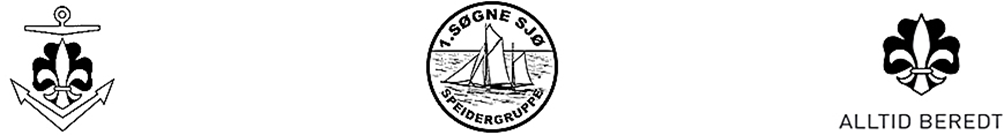 Speidermøtene varer fra 1800-2000. Husk refleksvest når det er mørkt ute og alltid speiderskjerf om du har. Oppmøte og henting ved lavvoen når vi er i gapahuken. Endringer i programmet vil komme på både facebook og 1.sognesjo.noDato:Når:Oppmøtested:Hva:Merknad:Lederansvar:Januar618:00GapahukenBålTa med tennstål om du har. BålmatAmalie og Trond1318:00BåthusetLage fakkel/tennbriketterTa med lysstumper, gamle kluter og t-skjorterKristoffer, Amalie og Tonje2018:00GapahukenRødlyktTa med bålmatTrond, Audun og rovere27SpeiderfriFebruar 318:00Kunstgressbanen TangvallGå til Søgneskiltet og rebusKristoffer og Pål1018:00Søgneveien 127Pionering: planlegging og forarbeidTa med kniv og bålmatStian og Audun1718:00Søgneveien 127Pionering og byggingTa med kniv og bålmatStian og Audun24SpeiderfriMars 318:00Båthuset Lage fuglekasserTa med hammerKristoffer og Trond1018:00LavvoenMat på bål, henge opp fuglekasserTa med tallerken/skål, bestikkAudun og Pål1718:00Mandal svømmehallSvømmehallen sammen med småspeiderenTa med badetøy og 60 krAlle19-21Tur til Bortelid/LognatunBare for de som går i 7. klasse. Mer info kommerAmalie og vandrerledere2418:00lavvoenA-ramme-rallyTa med bålmat og knivPål og Stian31SpeiderfriApril718:00Søgneveien 127Skyting med luftgevær/ballonger og lammingTa med bålmatAlle 1418:00GapahukenKart og kompassTa med kompass, om du har, og bålmatAmalie, Tonje og Trond2118:00SpeiderhyttaFeiring av St. GeorgsdagenGruppeledelsen28SpeiderfriMai 518:00Torvefjorden båthavnSeiling med Maxier og NilsenHusk vindtett tøy og vestAmalie og Vandrere1218:00Torvefjorden båthavnSeiling med VG-jollerHusk vest og skiftAmalie og Pål16Pynte hengereMer info kommer på FacebookAmalie1918:00Torvefjorden BåthavnSeiling med VG-jollerHusk vest og skiftAmalie og Kristoffer22-24PinseleirMer info kommerGruppeledelsen26SpeiderfriJuni 218:00SommerveienKano, kajakk og roingHusk vest, skift og badetøy (ved ønske)Stian, Trond og Tonje918:00Torvefjorden båthavnSeiling med VG-joller/sjøslagHusk vest, skift, badetøy og vannpistolerAmalie og Pål1618:00BåthusetSommeravslutningHusk vest, skift og badetøy (ved ønske)GruppeledelsenAugust2518:00BåthusetFelles oppstartHusk vest, skift og badetøy (ved ønske)GruppeledelsenLedereLedereLedereLedereAmalie Johansen98 44 87 91Kristoffer Simonsen90 65 42 00Stian Tønnessen95 14 57 91Audun Abrahamsen90 65 22 16Pål Ribe90 06 15 37Tonje Holte Stea41 10 26 41Trond Henrik Sand95 08 08 54Sander Kristoffersen98 68 88 07 